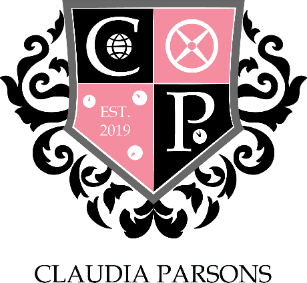 A MEETING OF CLAUDIA PARSONS COMMITTEE HELD AT 20:00 ON 10th February 2020 AT CLAUDIA PARSONS HALL10 February 2020	CP–16.1920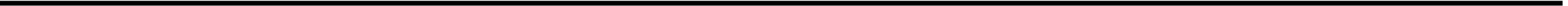 MINUTESChair:	Luke Isham.Present:Daisy Reid (Treasurer);Daniel Fiorillo (Social), Lucy Kinsley (Social);Ollie Clemo (Male Sport), Ike Dandria (Male Sport)Margaux van Puyvelde (Female Sport), Holly Salvin (Female Sport);Aryan Johri (Media), Jamie Attard (Media);Dev Kashyap (Stash);Liam O’Hara (Action), Lot Burgstra (Action);Nikki Thomson (Rag), Tom Wilson (Rag);Raquel Ribeiro (Welfare & Diversity), Simona Petrova (Welfare & Diversity);Jack Quilter (FREEC);Neve Gad (Societies).Guests:	Karl Brennan (Warden), Michael Harry (Sub-warden), Tony Tian (sub-warden), Callum Parke, Stuart Ashton, Charlotte Jones, K-Leigh Hargreaves.APOLOGIESAbsent with apologies: Neve Gad (Societies).Absent with no apologies: TO CONFIRM MINUTES AND ACTIONS FROM THE PREVIOUS MEETINGCP-15.1920ACTION – Vice to add minutes to websiteACTION – media apply watermarks to punch party photos (ongoing)ITEMS TO REPORT AND NOTEChairWelcome new committeeHustings review – RONRefreshers – prioritise events: punch party to be highlighted on poster, remove other ‘regular’ eventsVice elections – candidate Friday 14th, results Monday 17thMeetings time pollCommittee wankersHandoverACTION - By-election – one week informal email nominations, candidates promote themselves as they wish, ‘interview’, in quorum vote (chair, vice chair, warden, off coming reps, current reps, 1 random)TreasurerBank set upSocial SecretariesACTION – organise clean up of the hubACTION – sort NottinghamMonthly Notts trip (down the line – expenses, sobers, risk assessments)Plan refreshers 2021 in Dec 2020Sport SecretariesFixture cancellations (poor weather)Sport sec trainingIMS netball training – speak with treasurerACTION - IMS womens football super series – post to get interestMedia RepresentativesACTION - SD card 64gbStash SecretaryCommittee polo next week hopefullyOther designs in pressAction RepresentativesStudent volunteer weekThink ahead to food driveRag Representatives£10 challenge ends 15th Feb, money by 19th Feb (leg wax, Everyday Hero)AU lip sync tickets Wed 12thNaked calendarWelfare and Diversity RepresentativesLGBT+ month – movie night Tues 18th FebFREEC RepresentativeKitchen floors in D & E are lifting in heat, replaced before summerSocieties RepresentativeN/AITEMS FOR DISCUSSIONANY OTHER BUSINESSChair to HSF Wed 12thACTION - By-election – one week informal email nominations, candidates promote themselves as they wish, ‘interview’, in quorum vote (chair, vice chair, warden, off coming reps, current reps, 1 random)DATE OF NEXT MEETINGMonday 17th February 2020, 20:00.